Student Survey: Soil Bulk DensityWhat is the volume of an object?The amount of substance it is made ofThe amount of space it takes upHow heavy it isWhat color it isWhat is the mass of an object?The amount of substance it is made ofThe amount of space it takes upHow heavy it isWhat color it isWhat does soil bulk density tell us?How wet the soil isWhat the pH of the soil isWhat the temperature of the soil isHow tightly packed the soil is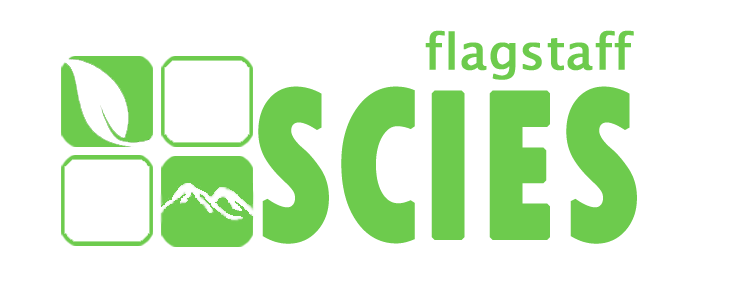 Student Survey: Soil Bulk DensityWhat is the volume of an object?The amount of substance it is made ofThe amount of space it takes upHow heavy it isWhat color it isWhat is the mass of an object?The amount of substance it is made ofThe amount of space it takes upHow heavy it isWhat color it isWhat does soil bulk density tell us?How wet the soil isWhat the pH of the soil isWhat the temperature of the soil isHow tightly packed the soil is